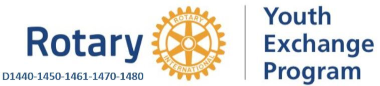 OPLÆGFunktionsbeskrivelse for 
Assistant District Counsellor Inbound / ADC-INUdnævnelse & referenceDistrict Counsellor (DC) i det enkelte distrikt finder og udnævner Assistant Counsellor Inbound, som refererer til DC. Forkortes ADC-IN.ADC-IN rollen besættes indtil der er ønske om at stoppe (fra en eller flere parter) – dog minimum 3 år (aht. til opbygning af relationer mv.); afgående ADC-IN forventes at blive på posten til overdragelse er gennemført.Funktionens overordnede forhold i eget ansvarsområdeAt sikre kendskab til og overholdelse af overordnede regelsæt for håndtering af Inbounds i klubberne i distriktet – effektueret igennem støtte til den enkelte klub Counsellor At sikre viden om regler og procedurer ift. ansøgning om opholdstilladelse er kendt hos klub Counsellors i distriktetAt vedligeholde og udbygge samarbejdet med alle interessenter indenfor inbounds i distriktetAt sætte fokus på og styrke LT gennem samarbejdet mellem distrikterne og  med multidistriktetAt vedligeholde og udbygge samarbejdet mellem de 5 distrikter og Multi-Distrikt DK samt at skabe rammerne for et godt samarbejdsmiljøAt bidrage til et godt samarbejde mellem Chairman, DC´er og Guvernører.Primære opgaverModtage, læse og kontrollere Inbound ansøgninger – via databasen, inden fordeling til klubberne – bedst muligt i forhold til sponsorerklæringer Sikre processen for Inbounds følges mht. hvad distrikt, klub og student skal udfylde & opdatere (profil, rejse, værtsfamilier osv.) – jf. aftalt procedureFremsende og sikre tidsmæssig korrekt returnering af Guarantee Forms for den enkelte student ift. værtsklub, kontrollere udfyldt formular og uploade i databasen (indenfor aftalte periode på maks. 3 uger)Følge op og støtte de enkelte klub counsellors ift. deres afklaringer vedr. Inbounds ansøgning, samtale af student, udfyldelse og returnering af Guarantee Form mv.procedurer omkring studenternes ansøgning om opholdstilladelse samt håndtering af konkrete sager ift. Inbounds ansøgninger (dialog med SIRI er begrænset til brug af kontaktformular samt via fuldmagt givet til Multidistriktet).Samarbejde med District Protection Officer (DPO) for at sikre at alle protection erklæringer er udfyldt, underskrevet og uploadet i databasen (både for distrikt og klub)Deltage i statusmøder med DC teamet og støtte DC efter aftale I muligt omfang, deltage i både distriktets aktiviteter for Inbounds og landsdækkende Introcamps og evt. Get2gethers for InboundsStøtte klubberne med praktisk problemløsning for inbounds i samarbejde med DC og Multidistriktet (bl.a. i forbindelse med Early Return/ER). Information til Home District i samarbejde med DC og Chairman i henhold til regelsæt for ER.Forestå Counsellor og PO undervisning i distriktetArrangere og deltage i værtsforældrebriefinger efter aftale med DC.Sikre at alle inbounds er forsikrede og at deres forsikringsoplysninger fremgår af databasenOprette og ajourføre klubber og inboundkontakter i databaseBaggrund som er vigtig for at kunne bestride funktionenIndgående erfaring med Rotarys udvekslingsprogram erhvervet f. eks. via andre funktioner relateret til ungdomsudvekslingen enten i klub eller distrikt.Generelle egenskaberVigtige faglige og personlige kompetencer i forhold til at kunne bestride funktionen FagligeKunne anvende Microsoft Office på minimum brugerniveauKunne anvende WEB baserede systemer – database og hjemmeside på minimum brugerniveauGode engelskkundskaberKulturforståelsePersonligeVære i besiddelse af diplomatiske evner, kunne begå sig internationalt – i det hele taget kunne fungere som ambassadør for Rotary og DanmarkHave helhedsforståelse og kunne skabe overblikHave lederegenskaber, fx kunne inspirere, anerkende, skabe konsensus og have respekt for for- skellighedKriterier for succesfuld varetagelse af funktionenRespekt om Rotary Danmarks udvekslingsprogramEffektiv og fejlfri sagsgang med overholdelse af tidsfristerKonstant at arbejde på, at de aftalte procedurer ved ER overholdesEt godt samarbejde mellem alle interessenter i Rotary Danmarks udvekslingsprogramSamarbejdspartnereDistriktscounsellor og øvrige assistenterMultidistriktet – Chairman Long Term og dennes assistenterLeverandører til Rotary (rejsebureau, forsikringsselskab, Udlændingeservice, EDB m.fl.)Chairmen og andre kontaktpersoner i udenlandske distrikter/multidistrikterStedfortrædereDistrict Counsellor (DC), Assistant District Counsellor Outbound
Funktionsbeskrivelse for ADC-IN er godkendt på _________ d._______